Title of the DeliverableVersion X.x<Author(s)>xx Month 20xxINTERNAL REFERENCEDocument statusDocument sensitivity☒ [copy and delete]DisclaimerThe content and views expressed in this material are those of the authors and do not necessarily reflect the views or opinion of the ERA-Net SES initiative. Any reference given does not necessarily imply the endorsement by ERA-Net SES.About ERA-Net Smart Energy SystemsERA-Net Smart Energy Systems (ERA-Net SES) is a transnational joint programming platform of 30 national and regional funding partners for initiating co-creation and promoting energy system innovation. The network of owners and managers of national and regional public funding programs along the innovation chain provides a sustainable and service oriented joint programming platform to finance projects in thematic areas like Smart Power Grids, Regional and Local Energy Systems, Heating and Cooling Networks, Digital Energy and Smart Services, etc.Co-creating with partners that help to understand the needs of relevant stakeholders, we team up with intermediaries to provide an innovation eco-system supporting consortia for research, innovation, technical development, piloting and demonstration activities. These co-operations pave the way towards implementation in real-life environments and market introduction.Beyond that, ERA-Net SES provides a Knowledge Community, involving key demo projects and experts from all over Europe, to facilitate learning between projects and programs from the local level up to the European level.www.eranet-smartenergysystems.eu HeadlineLorem penatibus et magnis dis parturient montes, nascetur ridiculus mus. Donec quam felis, ultricies nec, pellentesque eu, pretium quis, sem. Nulla consequat massa quis enim. Donec pede justo, fringilla vel, aliquet nec, vulputate eget, arcu. In enim justo, rhoncus ut, imperdiet a, venenatis vitae, justo. Nullam dictum felis eu pede mollis pretium. Integer tincidunt. Cras dapibus. Vivamus elementum semper nisi. Aenean vulputate eleifend tellus. Aenean leo ligula, porttitor eu, consequat vitae, eleifend ac, enim. Aliquam lorem ante, dapibus in, viverra quis, feugiat a, tellus. Phasellus viverra nulla ut metus varius laoreet. Quisque rutrum. Aenean imperdiet. Etiam ultricies nisi vel augue. SubheadlineLorem ipsum dolor sit amet, consectetuer adipiscing elit. Aenean commodo ligula eget dolor. Phasellus viverra nulla ut metus varius laoreet. Quisque rutrum. Aenean imperdiet. Etiam ultricies nisi vel augue:Bulletpoint 1Bulletpoint 2Bulletpoint 3SubheadlineSubeadlineAnnex A – Title Annex ALorem penatibus et magnis dis parturient montes, nascetur ridiculus mus. Donec quam felis, ultricies nec, pellentesque eu, pretium quis, sem. Nulla consequat massa quis enim. Donec pede justo, fringilla vel, aliquet nec, vulputate eget, arcu. In enim justo, rhoncus ut, imperdiet a, venenatis vitae, justo. Nullam dictum felis eu pede mollis pretium. Integer tincidunt.Aenean vulputate eleifend tellus. Aenean leo ligula, porttitor eu, consequat vitae, eleifend ac, enim. Quisque rutrum. Aenean imperdiet. Etiam ultricies nisi vel augue.funding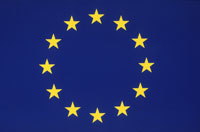 This document was created as part of the ERA-Net Smart Energy Systems project XXXX, funded from the European Union’s Horizon 2020 research and innovation programme under grant agreement no. 646039 (SG+) / no. 775970 (RegSys) / no. 883973 (EnerDigit).Deliverable No.:D X.X (20xx)Deliverable Name:Lead Participant:Work Package No.:Task No. & Name:T x.xDocument (File):Dokument2 [UPDATE FIELD!]Issue (Save) Date:0000-00-00 [UPDATE FIELD!]DatePerson(s)OrganisationAuthor(s)yyyy-mm-ddVerification byApproval byApproval by☐Not SensitiveContains only factual or background information; contains no new or additional analysis, recommendations or policy-relevant statements☐Moderately SensitiveContains some analysis or interpretation of results; contains no recommendations or policy-relevant statements☐SensitiveContains analysis or interpretation of results with policy-relevance and/or recommendations or policy-relevant statements☐Highly Sensitive
ConfidentialContains significant analysis or interpretation of results with major policy-relevance or implications, contains extensive recommendations or policy-relevant statements, and/or contain policy-prescriptive statements.  This sensitivity requires SB decision.Headline